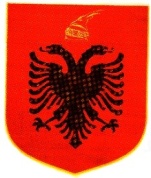 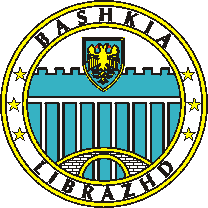 REPUBLIKA E SHQIPËRISËBASHKIA LIBRAZHDKRYETARIEmail: librazhdbashkia@yahoo.comNr.______Prot						Librazhd, me:17.03.2016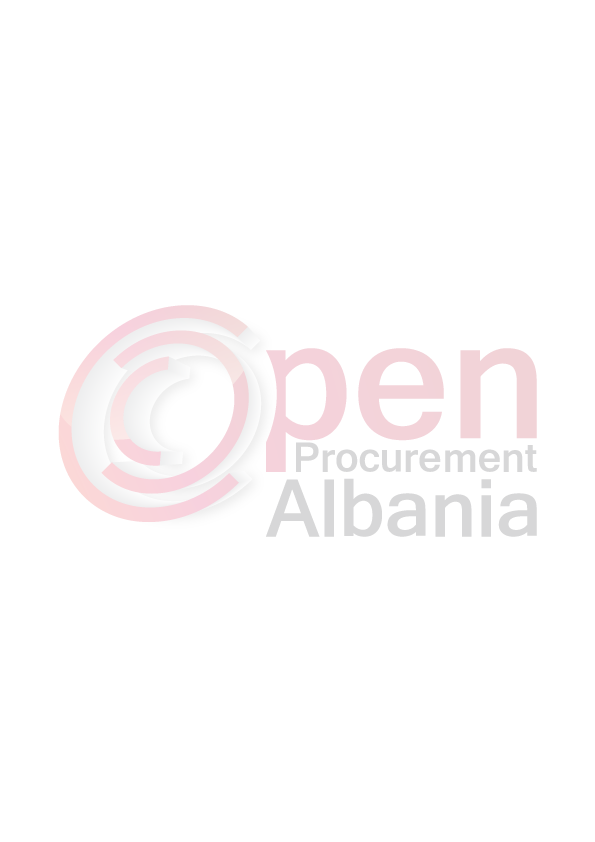 FORMULARI I NJOFTIMIT TE KONTRATES(Kopje e permbledhur e cila do te publikohet ne buletin)1 - Autoriteti kontraktor, adresa, nr.tel: Bashkia Librazhd,tel / fax:(+355) 514 23395.2 - Lloji i procedures se prokurimit: “Procedure e hapur” (prokurim me mjete elektronike)3 - Objekti i prokurimit (n.q.s. ka lote i ndare sipas loteve):“Rikonstruksion i godines se bashkise Librazhd”.4 - Fondi limit (n.q.s. ka lote i ndare sipas loteve): 17901598 leke(shtatembedhjetemilion e nenteqind e njemije e peseqind e nentedhjete e tete) leke pa tvsh5-Burimi i financimit: Buxheti i shtetit  ___  Te ardhura X Grante, donacione etj.____6-  Investim  XShpenzim operativ  ___7 - Afati per kryerjen e punimeve: 30 dite nga data e lidhjes se kontrates.8 - Data e zhvillimit te tenderit:11/04/2016 Ora: 08:30, vendi: Prokurimelektronik ne websitinzyrtar te Agjencise se ProkurimitPublik: www.app.gov.al9 - Afati i fundit per pranimin e dokumentave:11/04/2016 Ora: 08:30, vendi: Prokurimelektronik ne websitinzyrtar te Agjencise se ProkurimitPublik: www.app.gov.alTITULLARI I AUTORITETIT KONTRAKTORKRYETARI I BASHKISEKASTRIOT GURRA